扬州精泽汽配有限公司6号滚镀锌线酸雾收集设施整改完成说明扬州市邗江区环保局：我公司于2018年4月25日接受环保检查时，被检查发现6号滚镀锌线正在生产，该生产线酸洗槽北侧酸雾收集管与废气吸收处理塔的吸风进口管断开，导致部分酸雾未能充分收集处理排放。环保检查组领导发现此问题并指出后，我厂立即责令该生产线停产，并于当天晚上制定整改方案，于2018年4月26日开始整改工作，此项整改工作已于2018年4月28日完成。整改完成情况如下：已拆除原6号滚镀锌线酸洗槽北侧老旧酸雾吸收管，于酸洗槽西侧建设新的酸雾吸收管并与废气吸收处理塔吸风管连接（整改后现场情况见本说明附件照片）；同时为进一步改善车间环境，提高酸雾收集处理率，在该生产线酸洗槽上方加设吸风罩，此吸风罩与废气吸收处理塔吸风管相连接，收集的气体经处理后达标排放（见说明后附件照片）。该整改项目工投入资金人民币18500元。该整改项目完成后我厂已在公司网站及公司大门口张贴整改说明向社会公示。      6号滚镀锌线整改前用电、用水及主要产品产量与整改后对比（对比时间范围为整改前一星期与整改后一星期，即整改前2018年4月19日~2018年4月25日与整改后2018年4月29日~2018年5月5日）：请环保局领导莅临现场检查。扬州精泽汽配有限公司                                                2018年5月8日附件：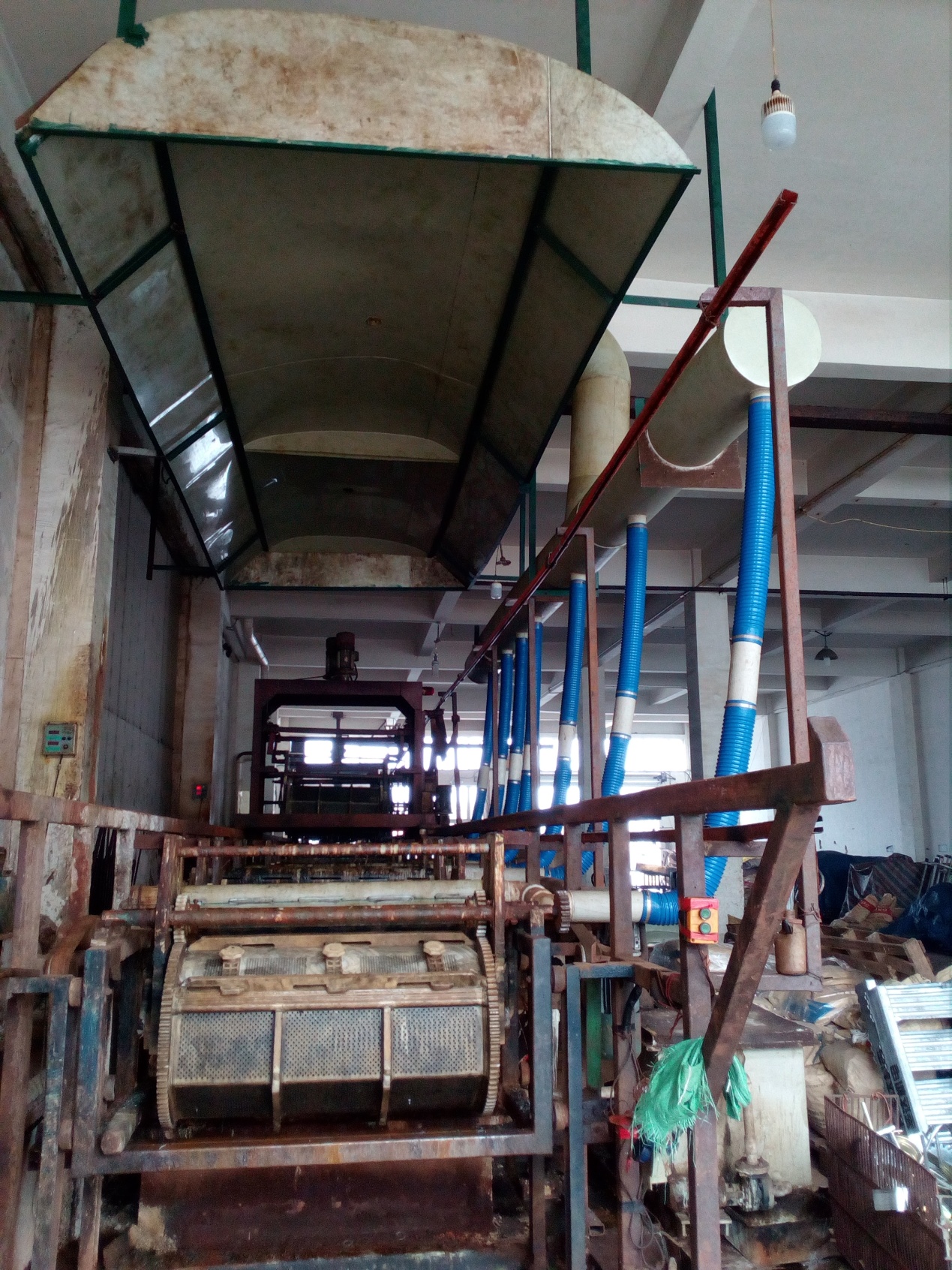 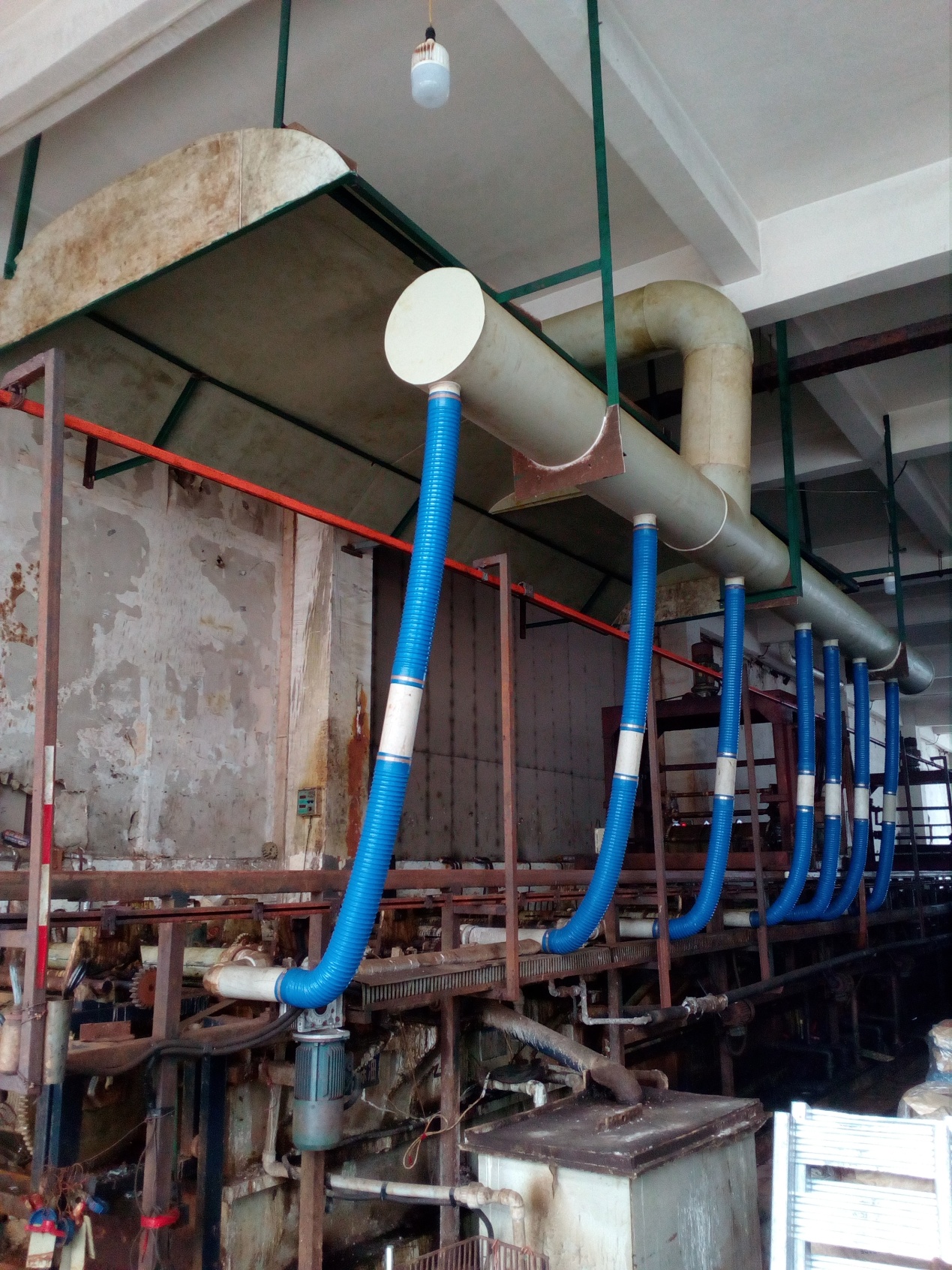 用水量（吨）用电量（千瓦）主要产品产量（吨）整改前3578001.25整改后3077001.08